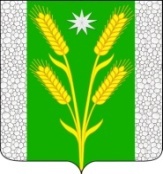 АДМИНИСТРАЦИЯ БЕЗВОДНОГО СЕЛЬСКОГОПОСЕЛЕНИЯ КУРГАНИНСКОГО РАЙОНАПОСТАНОВЛЕНИЕот 02.02.2022                                                                                              № 17поселок СтепнойОб утверждении стоимости услуг по погребению умерших
(погибших), не имеющих супруга, близких родственников,
иных родственников либо законного представителя
умершего (погибшего) или при невозможности осуществить
ими погребение, а также при отсутствии иных лиц, взявших
на себя обязанность осуществить погребение, 
погребение умершего (погибшего) на дому, на улице или в
ином месте после установления органами внутренних дел его
личности, и умерших (погибших), личность которых не
установлена органами внутренних дел, оказываемых на
территории Безводного сельского поселения
Курганинского района с 1 февраля 2022 годаВ соответствии с Федеральным законом от 12 января 1996 г. № 8-ФЗ «О погребении и похоронном деле», Законом Краснодарского края от 4 февраля 2004 г. № 666-КЗ «О погребении и похоронном деле в Краснодарском крае», пунктом 19 статьи 8 Устава Безводного сельского поселения Курганинского района, зарегистрированного Управлением Министерства юстиции Российской Федерации по Краснодарскому краю, свидетельство о государственной регистрации от 7 июня 2017 г. № RU 235173022017001 п о с т а н о в л я ю:1. Утвердить стоимость услуг по погребению умерших (погибших), не имеющих супруга, близких родственников, иных родственников либо законного представителя умершего (погибшего) или при невозможности осуществить ими погребение, а также при отсутствии иных лиц, взявших на себя обязанность осуществить погребение, погребение умершего (погибшего) на дому, на улице или в ином месте после установления органами внутренних дел его личности, и умерших (погибших), личность которых не установлена органами внутренних дел, оказываемых на территории Безводного сельского поселения Курганинского района с 1 февраля 2022 года (приложение).2. Постановление администрации Безводного сельского поселения Курганинского района от 11 февраля 2021 г. № 24 «Об утверждении стоимости услуг по погребению умерших (погибших), не имеющих супруга, близких родственников, иных родственников либо законного представителя умершего (погибшего) или при невозможности осуществить ими погребение, а также при отсутствии иных лиц, взявших на себя обязанность осуществить погребение, погребение умершего (погибшего) на дому, на улице или в ином месте после установления органами внутренних дел его личности, и умерших (погибших), личность которых не установлена органами внутренних дел, оказываемых на территории Безводного сельского поселения Курганинского района с 1 февраля 2021 года» считать утратившим силу.3. Опубликовать настоящее постановление в периодическом печатном средстве массовой информации органов местного самоуправления Курганинского	района «Вестник Безводного сельского поселения Курганинского района» и обеспечить его размещение на официальном сайте администрации Безводного сельского поселения Курганинского района в сети Интернет.4. Контроль за выполнением настоящего постановления возложить на заместителя главы Безводного сельского поселения Курганинского района Черных И.В.5. Постановление вступает в силу со дня его официального опубликования и распространяется на правоотношения, возникшие с 1 февраля 2022 г.Глава Безводного сельскогопоселения Курганинского района					Н.Н. БарышниковаПриложениеУТВЕРЖДЕНАпостановлением администрацииБезводного сельского поселенияКурганинского районаот 02.02.2022 № 17СТОИМОСТЬуслуг по погребению умерших (погибших), не имеющих супруга, близких родственников, иных родственников либо законного представителя умершего (погибшего) или при невозможности осуществить ими погребение, а также при отсутствии иных лиц, взявших на себя обязанность осуществить погребение, погребение умершего (погибшего) на дому, на улице или в ином месте после установления органами внутренних дел его личности, и умерших (погибших), личность которых не установлена органами внутренних дел, оказываемых на территории Безводного сельского поселения Курганинского района с 1 февраля 2022 г.Заместитель главы Безводногосельского поселенияКурганинского района								И.В. Черных№п/пНаименование услугиСтоимость с 01.02.2022 г., руб.1Оформление документов, необходимых для погребения149,122Облачение тела умершего (погибшего)1105,223Гроб стандартный, строганный, из материалов толщиной 25-32 мм, обитый внутри и снаружи тканью х/б с подушкой из стружки1853,734Перевозка тела (останков) умершего (погибшего) к месту захоронения1070,155Погребение умершего (погибшего) при рытье могилы вручную2426,836Погребение умершего (погибшего) при рытье могилы экскаватором1037,987Инвентарная табличка с указанием фамилии и инициалов, годов рождения и смерти119,898ИТОГО стоимость услуг: 8.1при рытье могилы вручную6724,948.2при рытье могилы экскаватором5336,09